ПРОЕКТ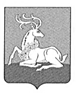 СОВЕТ ДЕПУТАТОВОДИНЦОВСКОГО ГОРОДСКОГО ОКРУГАМОСКОВСКОЙ ОБЛАСТИРЕШЕНИЕот ________________ № _________Об утверждении Перечня индикаторов рисканарушения обязательных требований, используемых для определения необходимости проведения внеплановых проверокпри осуществлении муниципального жилищного контроляна территории Одинцовского городского округа Московской областиВо исполнение части 9, пункта 3 части 10 статьи 23 Федерального закона от 31.07.2020 № 248-ФЗ «О государственном контроле (надзоре) и муниципальном контроле в Российской Федерации», руководствуясь Федеральным законом от 06.10.2003 № 131-ФЗ «Об общих принципах организации местного самоуправления в Российской Федерации», Приказом Министерства строительства и жилищно-коммунального хозяйства Российской Федерации от 23.12.2021 №990/пр «Об утверждении типовых индикаторов риска нарушения обязательных требований, используемых в качестве основания для проведения внеплановых проверок при осуществлении государственного жилищного надзора и муниципального жилищного контроля», Уставом Одинцовского городского округа Московской области, Положением о муниципальном жилищном контроле на территории Одинцовского городского округа Московской области, утвержденным решением Совета депутатов Одинцовского городского округа Московской области от 27.10.2021 № 4/29, Совет депутатов Одинцовского городского округа Московской областиРЕШИЛ:Утвердить Перечень индикаторов риска нарушения обязательных требований, используемых для определения необходимости проведения внеплановых проверок при осуществлении муниципального жилищного контроля на территории Одинцовского городского округа Московской области (прилагается).Опубликовать настоящее решение в официальных средствах массовой информации и на официальном сайте Одинцовского городского округа Московской области в сети «Интернет».Настоящее решение вступает в силу со дня его опубликования.Контроль за исполнением настоящего решения возложить на Заместителя Главы Администрации Одинцовского городского округа Московской области М.В. Коротаева.Председатель Совета депутатовгородского округа                                                                                 Т.В. ОдинцоваГлава Одинцовского городского округа                                                      А.Р. ИвановСОГЛАСОВАНО:Заместитель Главы Администрации - начальник Управления правового обеспечения                                                                                                 А.А. ТесляЗаместитель Главы Администрации                                                                        М.А. БажановаЗаместитель Главы Администрации 	                                                                        М.В. КоротаевНачальник юридического отдела                                                       Г.В. ВарваринаНачальник организационного отдела                                                 Е.А. АндрееваРАССЫЛКА:Общий отдел – 3 экз.Управление ЖКХ – 2 экз.СМИ – 1 экз.Исп. В.Н. Романов8 495 595 84 78УТВЕРЖДЕНрешением Совета депутатовОдинцовского городского округаМосковской областиот «__» _________20__ года № ______Перечень индикаторов риска нарушения обязательных требований, используемых для определения необходимости проведения внеплановых проверок при осуществлении муниципального жилищного контроля на территории Одинцовского городского округа Московской области.При осуществлении муниципального жилищного контроля на территории Одинцовского городского округа Московской области устанавливаются следующие индикаторы риска нарушения обязательных требований:1) Трехкратный и более рост количества обращений за единицу времени (месяц, квартал) в сравнении с предшествующим аналогичным периодом и (или) с аналогичным периодом предшествующего календарного года, поступивших в адрес органа государственного жилищного надзора, органа муниципального жилищного контроля от граждан (поступивших способом, позволяющим установить личность обратившегося гражданина) или организаций, являющихся собственниками помещений в многоквартирном доме, граждан, являющихся пользователями помещений в многоквартирном доме, информации от органов государственной власти, органов местного самоуправления, из средств массовой информации, информационно-телекоммуникационной сети «Интернет», государственных информационных систем о фактах нарушений контролируемыми лицами обязательных требований, установленных частью 1 статьи 20 Жилищного кодекса Российской Федерации.2) Отсутствие в течение трех и более месяцев актуализации информации, подлежащей размещению в государственной информационной системе жилищно-коммунального хозяйства в соответствии с порядком, составом, сроками и периодичностью размещения, устанавливаемыми федеральным органом исполнительной власти, осуществляющим функции по выработке и реализации государственной политики и нормативно-правовому регулированию в сфере жилищно-коммунального хозяйства.Заместитель Главы Администрации 	                                                                        М.В. Коротаев